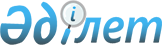 Об утверждении Правил образования областных (города республиканского значения, столицы) общественных наблюдательных комиссий
					
			Утративший силу
			
			
		
					Постановление Правительства Республики Казахстан от 16 сентября 2005 года N 924. Утратило силу постановлением Правительства Республики Казахстан от 19 ноября 2015 года № 925      Сноска. Утратило силу постановлением Правительства РК от 19.11.2015 № 925 (вводится в действие со дня его первого официального опубликования).      В соответствии со статьей 19-1 Уголовно-исполнительного кодекса Республики Казахстан Правительство Республики Казахстан ПОСТАНОВЛЯЕТ:

     1. Утвердить прилагаемые Правила образования областных (города республиканского значения, столицы) общественных наблюдательных комиссий. 

     2. Настоящее постановление вводится в действие с момента подписания и подлежит опубликованию.      Премьер-Министр 

     Республики Казахстан Утверждены              

постановлением Правительства     

Республики Казахстан         

от 16 сентября 2005 года N 924     

Правила 

образования областных (города республиканского 

значения, столицы) общественных 

наблюдательных комиссий       Настоящие Правила разработаны в соответствии с Уголовно-исполнительным кодексом Республики Казахстан и определяют порядок образования областных (города республиканского значения, столицы) общественных наблюдательных комиссий.

      Сноска. Преамбула в редакции постановления Правительства РК от 09.11.2011 № 1313. 

1. Общие положения

     1. Общественная наблюдательная комиссия (далее - Комиссия) создается для осуществления общественного контроля в целях обеспечения предусмотренных законодательством Республики Казахстан, общепризнанными принципами и нормами международного права, международными договорами, ратифицированными Республикой Казахстан, прав и законных интересов лиц, содержащихся в исправительных учреждениях и следственных изоляторах. 

     2. Комиссия осуществляет свою деятельность в соответствии с законодательством Республики Казахстан и настоящими Правилами. 

     3. Комиссия действует на основе добровольности, равноправия, самоуправления и законности. 

     4. При осуществлении общественного контроля не допускается вмешательство в деятельность исправительных учреждений и следственных изоляторов, а также в оперативно-розыскную, уголовно-процессуальную деятельность и производство по делам об административных правонарушениях. 

     5. Полномочия Комиссии определяются уголовно-исполнительным законодательством Республики Казахстан.  

2. Порядок образования Комиссии 

     6. Комиссии создаются по инициативе общественного объединения, союзов (ассоциаций) общественных объединений, желающих осуществлять общественный контроль в целях оказания содействия лицам, содержащимся в исправительных учреждениях и следственных изоляторах в осуществлении их прав и законных интересов в части условий содержания медико-cанитарного обеспечения, организации труда, досуга и обучения, и оказывать содействие администрации исправительных учреждений и следственных изоляторов в целях создания условий для обеспечения прав, свобод и законных интересов лиц, содержащихся в исправительных учреждениях и следственных изоляторах. Комиссии не являются юридическими лицами. 

     7. На территории области (города республиканского значения, столицы) создается и действует только одна областная (города республиканского значения, столицы) Комиссия. С целью обеспечения прав других общественных объединений, желающих участвовать в ее работе, инициаторы через средства массовой информации и иными способами информируют другие общественные объединения о создании Комиссии и предлагают принять участие в работе. 

     8. Комиссия образуется в составе от 3-х до 9-ти человек. Возглавляет Комиссию председатель, избираемый большинством голосов членов Комиссии, который планирует работу, осуществляет руководство и контроль за деятельностью Комиссии. 

     9. Членами Комиссии не могут быть граждане: 

     1) имеющие непогашенную или не снятую судимость; 

     2) подозреваемые или обвиняемые в совершении преступлений; 

     3) супруги, близкие родственники лиц, содержащихся в исправительных учреждениях и следственных изоляторах; 

     4) сотрудники правоохранительных органов; 

     5) лица, признанные судом недееспособными. 

     10. Полномочия члена Комиссии прекращаются при наступлении обстоятельств, предусмотренных пунктом 9 настоящих Правил, а также при: 

     1) обращении члена Комиссии с письменным заявлением о сложении своих полномочий; 

     2) смерти члена Комиссии или вступлении в законную силу решения суда об объявлении его умершим; 

     3) решении общественного объединения, выдвинувшего кандидатуру члена Комиссии; 

     4) ликвидации общественного объединения, выдвинувшего кандидатуру члена Комиссии; 

     5) решении Комиссии. 

     При наступлении указанных обстоятельств член Комиссии или председатель Комиссии информирует территориальный орган уголовно-исполнительной системы. 

     11. Началом деятельности Комиссии является предоставление в территориальный орган уголовно-исполнительной системы протокола первого заседания, на котором утвержден персональный состав Комиссии и избран ее председатель. 
					© 2012. РГП на ПХВ «Институт законодательства и правовой информации Республики Казахстан» Министерства юстиции Республики Казахстан
				